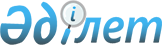 Мемлекеттік білім беру ұйымдарының мемлекеттік атаулы әлеуметтік көмек алуға құқығы бар отбасылардан, сондай-ақ мемлекеттік атаулы әлеуметтік көмек алмайтын, жан басына шаққандағы табысы ең төменгі күнкөріс деңгейінің шамасынан төмен отбасылардан шыққан білім алушылары мен тәрбиеленушілеріне және жетім балаларға, ата-анасының қамқорлығынсыз қалып, отбасыларда тұратын балаларға, төтенше жағдайлардың салдарынан шұғыл жәрдемді талап ететін отбасылардан шыққан балаларға және өзге де санаттағы білім алушылар мен тәрбиеленушілерге қаржылай және материалдық көмек көрсетуге бөлінетін қаражатты қалыптастыру, жұмсау бағыты мен оларды есепке алу қағидаларын бекіту туралыҚазақстан Республикасы Үкіметінің 2008 жылғы 25 қаңтардағы N 64 Қаулысы.
      Ескерту. Қаулының тақырыбы жаңа редакцияда - ҚР Үкіметінің 30.12.2020 № 949 (01.01.2021 бастап қолданысқа енгiзiледi) қаулысымен.
      "Білім туралы" Қазақстан Республикасының Заңын іске асыру мақсатында Қазақстан Республикасының Үкіметі ҚАУЛЫ ЕТЕДІ:
      Ескерту. Кіріспе жаңа редакцияда - ҚР Үкіметінің 08.08.2022 № 544 (алғашқы ресми жарияланған күнінен кейін күнтізбелік он күн өткен соң қолданысқа енгізіледі) қаулысымен.


      1. Қоса беріліп отырған Мемлекеттік білім беру ұйымдарының мемлекеттік атаулы әлеуметтік көмек алуға құқығы бар отбасылардан, сондай-ақ мемлекеттік атаулы әлеуметтік көмек алмайтын, жан басына шаққандағы табысы ең төменгі күнкөріс деңгейінің шамасынан төмен отбасылардан шыққан білім алушылары мен тәрбиеленушілеріне және жетім балаларға, ата-анасының қамқорлығынсыз қалып, отбасыларда тұратын балаларға, төтенше жағдайлардың салдарынан шұғыл жәрдемді талап ететін отбасылардан шыққан балаларға және өзге де санаттағы білім алушылар мен тәрбиеленушілерге қаржылай және материалдық көмек көрсетуге бөлінетін қаражатты қалыптастыру, жұмсау бағыты мен оларды есепке алу қағидалары бекітілсін.
      Ескерту. 1-тармақ жаңа редакцияда - ҚР Үкіметінің 30.12.2020 № 949 (01.01.2021 бастап қолданысқа енгiзiледi) қаулысымен.


      2. Мыналардың: 
      1) "Қазақстан Республикасында орта білім жүйесін одан әрі реформалау жөніндегі шаралар туралы" Қазақстан Республикасы Үкіметінің 1998 жылғы 28 тамыздағы N 812 қаулысы (Қазақстан Республикасының ПҮАЖ-ы, 1998 ж., N 29, 258-құжат), 1-тармағының, 3-тармағы 2) тармақшасының; 
      2) "Қазақстан Республикасы Үкіметінің 1998 жылғы 28 тамыздағы N 812 қаулысына өзгерістер енгізу туралы" Қазақстан Республикасы Үкіметінің 2000 жылғы 10 шілдедегі N 1047 қаулысының 1-тармағы 3) тармақшасының күші жойылды деп танылсын. 
      3. Осы қаулы қол қойылған күнінен бастап қолданысқа енгізіледі және ресми жариялануы тиіс.  Мемлекеттік білім беру ұйымдарының мемлекеттік атаулы әлеуметтік көмек алуға құқығы бар отбасылардан, сондай-ақ мемлекеттік атаулы әлеуметтік көмек алмайтын, жан басына шаққандағы табысы ең төменгі күнкөріс деңгейінің шамасынан төмен отбасылардан шыққан білім алушылары мен тәрбиеленушілеріне және жетім балаларға, ата-анасының қамқорлығынсыз қалып, отбасыларда тұратын балаларға, төтенше жағдайлардың салдарынан шұғыл жәрдемді талап ететін отбасылардан шыққан балаларға және өзге де санаттағы білім алушылар мен тәрбиеленушілерге қаржылай және материалдық көмек көрсетуге бөлінетін қаражатты қалыптастыру, жұмсау бағыты мен оларды есепке алу қағидалары
      Ескерту. Қағидалар жаңа редакцияда - ҚР Үкіметінің 30.12.2020 № 949 (01.01.2021 бастап қолданысқа енгiзiледi) қаулысымен. 1-тарау. Жалпы ережелер
      1. Осы Қағидалар "Білім туралы" 2007 жылғы 27 шілдедегі Қазақстан Республикасының Заңы 4-бабының 21) тармақшасына сәйкес әзірленген және мемлекеттік білім беру ұйымдарының білім алушылары мен тәрбиеленушілерінің мынадай санаттарына:
      1) мемлекеттік атаулы әлеуметтік көмек алуға құқығы бар отбасылардан шыққан балаларға;
      2) мемлекеттік атаулы әлеуметтік көмек алмайтын, жан басына шаққандағы табысы ең төменгі күнкөріс деңгейінің шамасынан төмен отбасылардан шыққан балаларға;
      3) жетім балаларға, ата-анасының қамқорлығынсыз қалып, отбасыларда тұратын балаларға;
      4) төтенше жағдайлардың салдарынан шұғыл жәрдемді талап ететін отбасылардан шыққан балаларға;
      5) білім беру ұйымының алқалы басқару органы айқындайтын білім алушылар мен тәрбиеленушілердің өзге де санаттарына (бұдан әрі – білім алушылар мен тәрбиеленушілер) қаржылай және материалдық көмек көрсетуге бөлінетін қаражатты қалыптастыру, жұмсау бағыты мен есепке алу тәртібін айқындайды.
      Қамқоршылық кеңес білім беру ұйымының алқалы басқару органы болып табылады. 2-тарау. Мемлекеттік білім беру ұйымдарының білім алушылары мен тәрбиеленушілеріне қаржылай және материалдық көмек көрсетуге бөлінетін қаражатты қалыптастыру, жұмсау бағыты мен есепке алу тәртібі
      2. Білім алушылар мен тәрбиеленушілерге қаржылық және материалдық көмек көрсетуге бағытталатын қаражат көлемі кепілдендірілген әлеуметтік пакетпен қамтамасыз ету қажеттігі ескеріле отырып, жалпы білім беретін мектептерді ағымдағы күтіп-ұстауға және шаруашылық жүргізу құқығындағы мемлекеттік кәсіпорындарда орта білім беруге мемлекеттік білім беру тапсырысын орналастыруға бөлінетін бюджет қаражатының жиынтық көлемінің кемінде екі пайызы мөлшерінде мемлекеттік білім беру ұйымдары арасында осы Қағидалардың 1-тармағында көрсетілген санаттарға жатқызылған білім алушылар мен тәрбиеленушілердің контингентіне тепе-тең бөлінеді.
      3. Материалдық көмек көрсетуге бөлінетін бюджет қаражаты: 
      1) киім, аяқ киім, мектеп-жазу керек-жарақтарын сатып алуға;
      2) білім беру ұйымында болған кезеңде бір реттік тамақтандыруды ұйымдастыруға;
      3) қаржылық көмек көрсетуге;
      4) мәдени-бұқаралық және спорттық іс-шараларға қатысуға;
      5) жалпы білім беретін пәндер бойынша қосымша сабақтарды (бұдан әрі – қосымша сабақтар) ұйымдастыруға бағытталады.
      Қаржылық көмек көрсету осы Қағидалардың 1-тармағының 4) тармақшасында көрсетілген білім алушылар мен тәрбиеленушілер үшін жүзеге асырылады.
      Қаражатты жұмсаудың басым бағыты білім беру ұйымында болған кезеңде бір реттік тамақтандыруды ұйымдастыру болып табылады. 
      Облыстардың, республикалық маңызы бар қалалардың және астананың білім беру саласындағы жергілікті атқарушы органдары әрбір білім алушы мен тәрбиеленушіге киім, аяқ киім, мектеп-жазу керек-жарақтарын сатып алуға арналған бюджет қаражатының көлемін қолданыстағы республикалық бюджет туралы заңнамаға сәйкес ең төмен күнкөріс деңгейінің шамасынан төмен емес мөлшерде белгілейді. Осы Қағидалардың 1-тармағында көрсетілген санаттарға жатқызылған білім алушылар мен тәрбиеленушілерге киім, аяқ киім, мектеп керек-жарақтарын сатып алу үшін материалдық көмек ата-анасының немесе оларды алмастыратын адамдардың не кәмелеттік жасқа толған білім алушының өтінішіне сәйкес ақшалай нысанда жүзеге асырылады, қаражаттың нысаналы пайдаланылуы олар сатып алынған күннен бастап 15 жұмыс күні ішінде білім беру ұйымына міндетті түрде құжаттамамен (төлем туралы түбіртектер, чектер, фото) расталады.
      Жергілікті өкілді органдар қала сыртындағы және мектеп жанындағы лагерьлерге жолдамалар беру үшін жергілікті бюджеттерде қосымша қаражат көздеуге құқылы.
      Қала сыртындағы және мектеп жанындағы демалыс лагерьлеріне жолдамалар сатып алу, мәдени-бұқаралық және спорттық іс-шараларға қатысу, сондай-ақ қосымша сабақтар ұйымдастыру осы Қағидалардың 1-тармағының 1) тармақшасында көрсетілген білім алушылар мен тәрбиеленушілерге де қолданылады.
      Оқу жоспары мен бағдарламалары бойынша бөлінген оқу уақытынан тыс пәндер (пәндер және пәндер циклдері) бойынша білім алушылармен және тәрбиеленушілермен қосымша сабақтар ұйымдастыруды мемлекеттік білім беру ұйымдары қашықтан оқыту кезінде пайдаланылатын ақпараттық-коммуникациялық технологиялар және телекоммуникациялық құралдар арқылы жүзеге асырады.
      Осы Қағидалардың 1-тармағының 1) тармақшасында көрсетілген білім алушылар мен тәрбиеленушілерге осы тармақтың 1) және 2) тармақшаларында көрсетілген материалдық көмек заңнамада белгіленген кепілдік берілген әлеуметтік пакет шеңберінде ұсынылады.
      Ескерту. 3-тармақ жаңа редакцияда - ҚР Үкіметінің 08.08.2022 № 544 (алғашқы ресми жарияланған күнінен кейін күнтізбелік он күн өткен соң қолданысқа енгізіледі) қаулысымен.


      4. Білім алушылар мен тәрбиеленушілерге қаржылай және материалдық көмек көрсетуге қаражат ата-анасының немесе оларды алмастыратын адамдардың не кәмелетке толған білім алушының өтініші негізінде бөлінеді.
      Білім беру ұйымында өтініштерді қарау үшін бірінші басшының шешімімен жауапты тұлға бекітіледі.
      Жауапты тұлға осы Қағидаларға 1-қосымшаға сәйкес нысан бойынша қаржылық және материалдық көмек алуға өтініштерді тіркеу журналын жүргізеді.
      Ата-анасының немесе оларды алмастыратын адамдардың не кәмелеттік жасқа толған білім алушының (бұдан әрі – өтініш беруші) өтініші осы Қағидаларға 2-қосымшаға сәйкес нысан бойынша білім беру ұйымына оның бірінші басшысының атына беріледі.
      Өтініш қажетті құжаттармен бірге өтініш түскен күннен бастап он бес жұмыс күні ішінде қаралады.
      Өтініш беруші құжаттарды көшірмелерде және салыстырып тексеру үшін түпнұсқаларда ұсынады, содан кейін осы Қағидалардың 1-тармағының 1) және 2) тармақшаларында көрсетілген тұлғалар санатын қоспағанда, түпнұсқалар өтініш берушіге қайтарылады.
      Білім беруді басқару органы немесе жауапты тұлға өтініш берушінің осы Қағидалардың 1-тармағының 1) тармақшасында көрсетілген тұлғалар санатына тиесілігі жөніндегі, сондай-ақ осы Қағидалардың 1-тармағының 2) тармақшасында көрсетілген тұлғалардың табысы туралы мәліметтерді алу үшін мемлекеттік органдардың тиісті ақпараттық жүйелеріне сұрау салу жібереді.
      Өтінішке растайтын құжаттар:
      1) осы Қағидалардың 1-тармағының 3) тармақшасында көрсетілген тұлғалар санаты үшін отбасыларда тәрбиеленетін жетім балаларға және ата-анасының қамқорлығынсыз қалған балаларға қорғаншылықты (қамқоршылықты), патронаттық тәрбиелеуді бекіту туралы уәкілетті органның шешімі;
      2) осы Қағидалардың 1-тармағының 4) тармақшасында көрсетілген тұлғалар санаты үшін "Төтенше жағдайлардың туындауына әкеп соққан аварияларды, зілзалаларды, апаттарды тергеп-тексеру қағидаларын бекіту туралы" Қазақстан Республикасы Ішкі істер министрінің 2015 жылғы 23 қаңтардағы № 46 бұйрығымен (Қазақстан Республикасының нормативтік құқықтық актілерін мемлекеттік тіркеу тізілімінде № 10325 болып тіркелген) бекітілген Төтенше жағдайлардың туындауына әкеп соққан аварияларды, зілзалаларды, апаттарды тергеп-тексеру қағидаларына сәйкес табиғи және техногендік сипаттағы төтенше жағдайлардың туындауына әкеп соққан авариялардың, зілзалалардың, апаттардың себептерін тергеп-тексеру актісі қоса беріледі.
      Осы Қағидалардың 1-тармағының 5) тармақшасында көрсетілген тұлғалардың санатын отбасының материалдық-тұрмыстық жағдайын тексеру қорытындысы негізінде білім беру ұйымының алқалы органы анықтайды.
      Өтініш берушінің (отбасының) материалдық жағдайын тексеру өтініш берушінің, ал ол болмаған жағдайда отбасының кәмелетке толған, әрекетке қабілетті мүшелерінің бірінің қатысуымен жүзеге асырылады.
      Осы Қағидаларға 3-қосымшаға сәйкес нысан бойынша тексеру қорытындысына алқалы басқару органның өкілдері, жауапты тұлға қол қояды және танысу үшін өтініш берушіге, ал ол болмаған жағдайда, оның қатысуымен отбасының тексеру жүргізуге қатысқан кәмелетке толған, әрекетке қабілетті мүшесіне ұсынылады.
      Өтініш берушінің, ал ол болмаған жағдайда – отбасының кәмелетке толған, әрекетке қабілетті мүшелерінің бірінің тексеру жүргізуден бас тартуы алқалы басқару органның өкілдері қол қоятын қорытындыда тіркеледі.
      Алқалы басқару органының отырыстары осы Қағидаларға 4-қосымшаға сәйкес нысан бойынша хаттамамен ресімделеді, оған алқалы басқару органның қатысып отырған өкілдері, жауапты тұлға қол қояды және білім беру ұйымының бірінші басшысының шешімімен бекітіледі.
      Қаржылық және материалдық көмек:
      1) көрінеу жалған ақпарат және (немесе) дәйексіз құжаттар ұсынған адамдарға (отбасыларға);
      2) материалдық жағдайын тексеру нәтижелері бойынша дайындалған алқалы басқару органының қорытындысына сәйкес материалдық көмек көрсетуді қажет етпейтін адамдарға (отбасыларға) тағайындалмайды.
      5. Осы Қағидалардың 1-тармағының 4) тармақшасында көрсетілген білім алушылар мен тәрбиеленушілерді қоспағанда, осы Қағидалардың 1-тармағында көрсетілген тұлғалар санаттарына жатқызылған білім алушылар мен тәрбиеленушілердің білім алуы кезеңінде қаржылық және материалдық көмек алу құқығы білім беру ұйымына құжаттар ұсыну арқылы оқу жылына бір рет расталады.
      Ескерту. 5-тармақ жаңа редакцияда - ҚР Үкіметінің 08.08.2022 № 544 (алғашқы ресми жарияланған күнінен кейін күнтізбелік он күн өткен соң қолданысқа енгізіледі) қаулысымен.


      6. Білім алушылар мен тәрбиеленушілерге қаржылай және материалдық көмек көрсетуге бөлінетін қаражаттың мақсатты жұмсалуын білім беру ұйымдарының бірінші басшылары қамтамасыз етеді.
      7. Білім алушылар мен тәрбиеленушілерге қаржылай және материалдық көмек көрсетуге бөлінетін қаражаттың түсуі мен пайдаланылуын есепке алуды білім беру саласындағы уәкілетті органның немесе білім ұйымының қаржы қызметі жүзеге асырады.
      Білім беру ұйымдары 30 қыркүйекке, 30 желтоқсанға, 30 наурызға және 30 мамырға дейінгі мерзімде еркін нысан жергілікті атқарушы органға жүргізілген жұмыс қорытындылары бойынша есептілікті ұсынады. Қаржылық және материалдық көмек алуға өтініштерді тіркеу журналы
      Нысан Өтініш
      Ескерту. 2-қосымша жаңа редакцияда - ҚР Үкіметінің 08.08.2022 № 544 (алғашқы ресми жарияланған күнінен кейін күнтізбелік он күн өткен соң қолданысқа енгізіледі) қаулысымен.
      Сізден ___________________________________________________________
                                                  (себептер көрсетіледі) байланысты
      _______________________________ сыныптың білім алушысы, тәрбиеленушісі
      __________________________________________________________________
                                түрінде   (тегі, аты, әкесінің аты (бар болса)
      ______________________ қаржылық/материалдық көмек көрсетуіңізді сұраймын.
      Киім, аяқ киім, мектеп керек-жарақтарын сатып алғанда оларды сатып алған күннен бастап 15 жұмыс күні ішінде қаражаттың нысаналы жұмсалғанын растайтын құжаттарды ұсынуға келісемін.
      Жалған ақпарат пен анық емес (жалған) құжаттар бергенім үшін жауапкершілік туралы ескертілді.
      "____" ________________ ___________________ ______________
                                (күні)       (тегі, аты, әкесінің аты (қолы)  (бар болса) Қаржылық және материалдық көмек алуға өтініш берушінің материалдық жағдайын тексеру қорытындысы 20__ жылғы "___" ________________________________________ (елді мекен)
      1. Өтініш берушінің тегі, аты, әкесінің аты (бар болса)
      __________________________________________________________________
      2. Тұрғылықты мекенжайы
      __________________________________________________________________
      3. Жұмыс орны, лауазымы
      __________________________________________________________________
      4. Отбасы құрамы (отбасында нақты тұратындар есепке алынады) _____
      адам, оның ішінде:
      7. Мыналардың бар-жоғы:
      автокөлік (маркасы, шығарылған жылы, құқық белгілейтін құжат, оны   пайдаланудан түскен мәлімделген кірістер)
      ____________________________________________________
      ____________________________________________________
      қазіргі уақытта тұрып жатқан тұрғын үйден басқа тұрғын үй (оны пайдаланудан   түскен мәлімделген кірістер)
      ____________________________________________________
      ____________________________________________________
      8. Отбасының өзге табыстары (нысаны, сомасы, көзі):
      ____________________________________________________
      ____________________________________________________
      9. Көрініп тұрған мұқтаждық белгілері
      ____________________________________________________
      10. Әл-ауқатының көрнекі белгілері
      ____________________________________________________
      ____________________________________________________
      11. Тұрмысының санитариялық-эпидемиологиялық жағдайы
      ____________________________________________________
      12. Басқа байқалғаны:
      ____________________________________________________
      ____________________________________________________
      Алқалы басқару органының өкілдері:
      _____________________________ _____________________________________
      Білім беру ұйымының бірінші басшысының бұйрығымен бекітілген жауапты   тұлға:
      __________________________ _____________________________________
      __________________________ _____________________________________
      __________________________ _____________________________________
      (қолы) (тегі, аты, әкесінің аты (бар болса)
      Жасалған актімен таныстым:
      Өтініш берушінің тегі, аты, әкесінің аты (бар болса) және қолы
      ____________________________________________________
      Тексеру жүргізуден бас тартамын
      ____________________________________________________
       (Өтініш берушінің (немесе отбасы мүшелерінің бірінің) тегі, аты, әкесінің   аты (бар болса) Мемлекеттік білім беру ұйымдарының білім алушылары мен  тәрбиеленушілеріне қаржылық және материалдық көмек көрсету  жөніндегі отырысының 20__жылғы_ "__"______ №_ хаттамасы
      (Орналасқан жері) (Уақыты мен күні)
      1. Алқалы басқару органының құрамы: ______________________________   (құрамын көрсету) (Т.А.Ә.) 
      2. Қаржылық / материалдық көмек алуға өтініштер тіркеу журналына сәйкес хронологиялық тәртіппен тіркелген:
      өтініштерді қарау кезінде барлық қатысушыларға жария етілді.
      3. Алқалы басқару органы растайтын құжаттармен бірге өтініштерді қарап, ашық дауыс беру арқылы ШЕШІМ ҚАБЫЛДАДЫ:
      1) Мына өтініш берушілерге көмек көрсетілсін:
					© 2012. Қазақстан Республикасы Әділет министрлігінің «Қазақстан Республикасының Заңнама және құқықтық ақпарат институты» ШЖҚ РМК
				
      Қазақстан Республикасының

      Премьер-Министрі
Қазақстан Республикасы
Үкіметінің
2008 жылғы 25 қаңтардағы
№ 64 қаулысымен
бекітілгенМемлекеттік білім беру
ұйымдарының мемлекеттік
атаулы әлеуметтік көмек алуға
құқығы бар отбасылардан,
сондай-ақ мемлекеттік атаулы
әлеуметтік көмек алмайтын, жан
басына шаққандағы табысы ең
төменгі күнкөріс деңгейінің
шамасынан төмен отбасылардан
шыққан білім алушылары мен
тәрбиеленушілеріне және жетім
балаларға, ата-анасының
қамқорлығынсыз қалып,
отбасыларда тұратын балаларға,
төтенше жағдайлардың
салдарынан шұғыл жәрдемді
талап ететін отбасылардан
шыққан балаларға және өзге де
санаттағы білім алушылар мен
тәрбиеленушілерге қаржылай
және материалдық көмек
көрсетуге бөлінетін қаражатты
қалыптастыру, жұмсау бағыты
мен оларды есепке алу
қағидаларына
1-қосымшаНысан
Р/с №

Тіркеу нөмірі

Өтініш қабылдан ған күн

Өтініш берушінің тегі, аты, әкесінің аты (бар болса)

Өтініш берушінің тұратын мекенжайы

Қарауға берілген күні

Қорытынды қабылданған күн

Кестенің жалғасы
Кестенің жалғасы
Кестенің жалғасы
Кестенің жалғасы
Кестенің жалғасы
Кестенің жалғасы
Кестенің жалғасы
Көмек түрі (қаржылық/материалдық)
Көмек түрі (қаржылық/материалдық)
Көмек түрі (қаржылық/материалдық)
Білім алушы мен тәрбиеленушіге қаржылай немесе материалдық көмек көрсету үшін тағайындалған жалпы сома (теңге)
Білім алушы мен тәрбиеленушіге қаржылай немесе материалдық көмек көрсету үшін тағайындалған жалпы сома (теңге)
Білім алушы мен тәрбиеленушіге қаржылай немесе материалдық көмек көрсету үшін тағайындалған жалпы сома (теңге)Мемлекеттік білім беру
ұйымдарының мемлекеттік
атаулы әлеуметтік көмек алуға
құқығы бар отбасылардан,
сондай-ақ мемлекеттік атаулыәлеуметтік көмек алмайтын, жан
басына шаққандағы табысы ең
төменгі күнкөріс деңгейінің
шамасынан төмен отбасылардан
шыққан білім алушылары мен
тәрбиеленушілеріне және жетімбалаларға, ата-анасының
қамқорлығынсыз қалып,
отбасыларда тұратын балаларға,
төтенше жағдайлардың
салдарынан шұғыл жәрдемді
талап ететін отбасылардан
шыққан балаларға және өзге де
санаттағы білім алушылар мен
тәрбиеленушілерге қаржылай
және материалдық көмек
көрсетуге бөлінетін қаражатты
қалыптастыру, жұмсау бағыты
мен оларды есепке алу
қағидаларына
2-қосымшаҰйым басшысы______________________(тегі, аты, әкесінің аты (бар болса) ____________________(өтініш берушінің (тегі, аты,
әкесінің аты (бар болса)_______________________(үйінің мекенжайы)_______________________(ұялы тел., Е-mail)Мемлекеттік білім беру
ұйымдарының мемлекеттік
атаулы әлеуметтік көмек алуға
құқығы бар отбасылардан,
сондай-ақ мемлекеттік атаулы
әлеуметтік көмек алмайтын, жан
басына шаққандағы табысы ең
төменгі күнкөріс деңгейінің
шамасынан төмен отбасылардан
шыққан білім алушылары мен
тәрбиеленушілеріне және жетім
балаларға, ата-анасының
қамқорлығынсыз қалып,
отбасыларда тұратын балаларға,
төтенше жағдайлардың
салдарынан шұғыл жәрдемді
талап ететін отбасылардан
шыққан балаларға және өзге де
санаттағы білім алушылар мен
тәрбиеленушілерге қаржылай
және материалдық көмек
көрсетуге бөлінетін қаражатты
қалыптастыру, жұмсау бағыты
мен оларды есепке алу
қағидаларына
3-қосымшаНысан
№

Тегі, аты, әкесінің аты (бар болса)

Туған күні

Өтініш берушіге туыстық қатынасы

Білімі

Жұмыспен қамтылуы (жұмыс, оқу орны, тәуелсіз қызметкерлер, жұмыссыз)

Жұмыспен қамтылмау себебі

Жұмыспен қамту органдарында жұмыссыз ретінде тіркелуі туралы деректер

Қоғамдық жұмыстарға қатысуы, кәсіптік даярлығы (қайта даярлау, біліктілігін арттыру) немесе жұмыспен қамтуға жәрдемдесудің мемлекеттік шараларына қатысуы туралы мәліметтер

Еңбекке қабілетті барлық адам_____________.
Жұмыссыз ретінде тіркелгендері ______адам.
Жұмыспен қамтылмаудың басқа да себептері (іздеуде, бас бостандығынан айыру орындарында)______ адам.
Кәмелетке толмаған балалардың саны _______ адам, оның ішінде:
толық мемлекеттік қамтамасыз етудегі білім алушылар _______ адам, жасы ________;
жоғары және орта арнаулы оқу орындарында ақылы негізде оқитындар ________ адам, оқу құны жылына бір оқушыға ______________теңге.
5. Тұрмыс жағдайлары (жатақхана, жалға алынған, жекешелендірілген тұрғын
үй, қызметтік тұрғын үй, тұрғын кооператив, жеке тұрғын үй немесе өзге)
(қажеттісінің астын сызу)
____________________________________________________
____________________________________________________
Ас бөлмесін, қойманы және дәлізді есептемегенде бөлмелер саны _____
Тұрғын үйді ұстауға бір айдағы шығыстар ________________
6. Отбасы табысы
Еңбекке қабілетті барлық адам_____________.
Жұмыссыз ретінде тіркелгендері ______адам.
Жұмыспен қамтылмаудың басқа да себептері (іздеуде, бас бостандығынан айыру орындарында)______ адам.
Кәмелетке толмаған балалардың саны _______ адам, оның ішінде:
толық мемлекеттік қамтамасыз етудегі білім алушылар _______ адам, жасы ________;
жоғары және орта арнаулы оқу орындарында ақылы негізде оқитындар ________ адам, оқу құны жылына бір оқушыға ______________теңге.
5. Тұрмыс жағдайлары (жатақхана, жалға алынған, жекешелендірілген тұрғын
үй, қызметтік тұрғын үй, тұрғын кооператив, жеке тұрғын үй немесе өзге)
(қажеттісінің астын сызу)
____________________________________________________
____________________________________________________
Ас бөлмесін, қойманы және дәлізді есептемегенде бөлмелер саны _____
Тұрғын үйді ұстауға бір айдағы шығыстар ________________
6. Отбасы табысы
Еңбекке қабілетті барлық адам_____________.
Жұмыссыз ретінде тіркелгендері ______адам.
Жұмыспен қамтылмаудың басқа да себептері (іздеуде, бас бостандығынан айыру орындарында)______ адам.
Кәмелетке толмаған балалардың саны _______ адам, оның ішінде:
толық мемлекеттік қамтамасыз етудегі білім алушылар _______ адам, жасы ________;
жоғары және орта арнаулы оқу орындарында ақылы негізде оқитындар ________ адам, оқу құны жылына бір оқушыға ______________теңге.
5. Тұрмыс жағдайлары (жатақхана, жалға алынған, жекешелендірілген тұрғын
үй, қызметтік тұрғын үй, тұрғын кооператив, жеке тұрғын үй немесе өзге)
(қажеттісінің астын сызу)
____________________________________________________
____________________________________________________
Ас бөлмесін, қойманы және дәлізді есептемегенде бөлмелер саны _____
Тұрғын үйді ұстауға бір айдағы шығыстар ________________
6. Отбасы табысы
Еңбекке қабілетті барлық адам_____________.
Жұмыссыз ретінде тіркелгендері ______адам.
Жұмыспен қамтылмаудың басқа да себептері (іздеуде, бас бостандығынан айыру орындарында)______ адам.
Кәмелетке толмаған балалардың саны _______ адам, оның ішінде:
толық мемлекеттік қамтамасыз етудегі білім алушылар _______ адам, жасы ________;
жоғары және орта арнаулы оқу орындарында ақылы негізде оқитындар ________ адам, оқу құны жылына бір оқушыға ______________теңге.
5. Тұрмыс жағдайлары (жатақхана, жалға алынған, жекешелендірілген тұрғын
үй, қызметтік тұрғын үй, тұрғын кооператив, жеке тұрғын үй немесе өзге)
(қажеттісінің астын сызу)
____________________________________________________
____________________________________________________
Ас бөлмесін, қойманы және дәлізді есептемегенде бөлмелер саны _____
Тұрғын үйді ұстауға бір айдағы шығыстар ________________
6. Отбасы табысы
Еңбекке қабілетті барлық адам_____________.
Жұмыссыз ретінде тіркелгендері ______адам.
Жұмыспен қамтылмаудың басқа да себептері (іздеуде, бас бостандығынан айыру орындарында)______ адам.
Кәмелетке толмаған балалардың саны _______ адам, оның ішінде:
толық мемлекеттік қамтамасыз етудегі білім алушылар _______ адам, жасы ________;
жоғары және орта арнаулы оқу орындарында ақылы негізде оқитындар ________ адам, оқу құны жылына бір оқушыға ______________теңге.
5. Тұрмыс жағдайлары (жатақхана, жалға алынған, жекешелендірілген тұрғын
үй, қызметтік тұрғын үй, тұрғын кооператив, жеке тұрғын үй немесе өзге)
(қажеттісінің астын сызу)
____________________________________________________
____________________________________________________
Ас бөлмесін, қойманы және дәлізді есептемегенде бөлмелер саны _____
Тұрғын үйді ұстауға бір айдағы шығыстар ________________
6. Отбасы табысы
Еңбекке қабілетті барлық адам_____________.
Жұмыссыз ретінде тіркелгендері ______адам.
Жұмыспен қамтылмаудың басқа да себептері (іздеуде, бас бостандығынан айыру орындарында)______ адам.
Кәмелетке толмаған балалардың саны _______ адам, оның ішінде:
толық мемлекеттік қамтамасыз етудегі білім алушылар _______ адам, жасы ________;
жоғары және орта арнаулы оқу орындарында ақылы негізде оқитындар ________ адам, оқу құны жылына бір оқушыға ______________теңге.
5. Тұрмыс жағдайлары (жатақхана, жалға алынған, жекешелендірілген тұрғын
үй, қызметтік тұрғын үй, тұрғын кооператив, жеке тұрғын үй немесе өзге)
(қажеттісінің астын сызу)
____________________________________________________
____________________________________________________
Ас бөлмесін, қойманы және дәлізді есептемегенде бөлмелер саны _____
Тұрғын үйді ұстауға бір айдағы шығыстар ________________
6. Отбасы табысы
Еңбекке қабілетті барлық адам_____________.
Жұмыссыз ретінде тіркелгендері ______адам.
Жұмыспен қамтылмаудың басқа да себептері (іздеуде, бас бостандығынан айыру орындарында)______ адам.
Кәмелетке толмаған балалардың саны _______ адам, оның ішінде:
толық мемлекеттік қамтамасыз етудегі білім алушылар _______ адам, жасы ________;
жоғары және орта арнаулы оқу орындарында ақылы негізде оқитындар ________ адам, оқу құны жылына бір оқушыға ______________теңге.
5. Тұрмыс жағдайлары (жатақхана, жалға алынған, жекешелендірілген тұрғын
үй, қызметтік тұрғын үй, тұрғын кооператив, жеке тұрғын үй немесе өзге)
(қажеттісінің астын сызу)
____________________________________________________
____________________________________________________
Ас бөлмесін, қойманы және дәлізді есептемегенде бөлмелер саны _____
Тұрғын үйді ұстауға бір айдағы шығыстар ________________
6. Отбасы табысы
Еңбекке қабілетті барлық адам_____________.
Жұмыссыз ретінде тіркелгендері ______адам.
Жұмыспен қамтылмаудың басқа да себептері (іздеуде, бас бостандығынан айыру орындарында)______ адам.
Кәмелетке толмаған балалардың саны _______ адам, оның ішінде:
толық мемлекеттік қамтамасыз етудегі білім алушылар _______ адам, жасы ________;
жоғары және орта арнаулы оқу орындарында ақылы негізде оқитындар ________ адам, оқу құны жылына бір оқушыға ______________теңге.
5. Тұрмыс жағдайлары (жатақхана, жалға алынған, жекешелендірілген тұрғын
үй, қызметтік тұрғын үй, тұрғын кооператив, жеке тұрғын үй немесе өзге)
(қажеттісінің астын сызу)
____________________________________________________
____________________________________________________
Ас бөлмесін, қойманы және дәлізді есептемегенде бөлмелер саны _____
Тұрғын үйді ұстауға бір айдағы шығыстар ________________
6. Отбасы табысы
Еңбекке қабілетті барлық адам_____________.
Жұмыссыз ретінде тіркелгендері ______адам.
Жұмыспен қамтылмаудың басқа да себептері (іздеуде, бас бостандығынан айыру орындарында)______ адам.
Кәмелетке толмаған балалардың саны _______ адам, оның ішінде:
толық мемлекеттік қамтамасыз етудегі білім алушылар _______ адам, жасы ________;
жоғары және орта арнаулы оқу орындарында ақылы негізде оқитындар ________ адам, оқу құны жылына бір оқушыға ______________теңге.
5. Тұрмыс жағдайлары (жатақхана, жалға алынған, жекешелендірілген тұрғын
үй, қызметтік тұрғын үй, тұрғын кооператив, жеке тұрғын үй немесе өзге)
(қажеттісінің астын сызу)
____________________________________________________
____________________________________________________
Ас бөлмесін, қойманы және дәлізді есептемегенде бөлмелер саны _____
Тұрғын үйді ұстауға бір айдағы шығыстар ________________
6. Отбасы табысы
№

Табысы бар отбасы мүшелерінің (оның ішінде өтініш берушінің) тегі, аты, әкесінің аты (бар болса)

Табыс түрі

Өтініш берген тоқсанның алдындағы тоқсандағы сома

Жеке қосалқы шаруашылық (үй жанындағы учаске, мал және құс), саяжай және жер учаскесі (жер үлесі) туралы мәліметтер)
Мемлекеттік білім беру ұйымдарының мемлекеттік атаулы әлеуметтік көмек алуға құқығы бар отбасылардан, сондай-ақ мемлекеттік атаулы әлеуметтік көмек алмайтын, жан басына шаққандағы табысы ең төменгі күнкөріс деңгейінің шамасынан төмен отбасылардан шыққан білім алушылары мен тәрбиеленушілеріне және жетім балаларға, ата-анасының қамқорлығынсыз қалып, отбасыларда тұратын балаларға, төтенше жағдайлардың салдарынан шұғыл жәрдемді талап ететін отбасылардан шыққан балаларға және өзге де санаттағы білім алушылар мен тәрбиеленушілерге қаржылай және материалдық көмек көрсетуге бөлінетін қаражатты қалыптастыру, жұмсау бағыты мен оларды есепке алу қағидаларына4-қосымшаНысан
Р/с
№

Өтініш берушінің Т. А. Ә.

Білім алушының/тәрбиеленушінің  Т. А. Ә., сыныбы

Күні/өтініш нөмірі

Көмек түрі

Қаржылық

Материалдық

1.
2.
3.
Жиыны
Р/с
№

Өтініш берушінің Т. А. Ә.

Білім алушының/тәрбиеленушінің Т. А. Ә., сыныбы

Күні/өтініш нөмірі

Санаты

Қаржылай көмек, теңге

Материалдық көмек

түрі

сомасы, теңге

1.
2.
3.
Жиыны
2) __________________________________________________  (негіздеме)
себебі бойынша көмек көрсетуден бас тартылсын.
Бұл шешім үшін дауыс берді:
Қолдайды ______ дауыс (алқалы басқару органы өкілдерінің Т.А.Ә.);
Қарсы ______ дауыс (алқалы басқару органы өкілдерінің Т.А. Ә.).
Алқалы басқару органының өкілдері:
_______________ ___________________
_______________ ___________________
Білім беру ұйымының бірінші басшысының бұйрығымен бекітілген
жауапты тұлға
_______________ ____________________
(қолы) (тегі, аты, әкесінің аты (бар болса)
Жасалған актімен таныстым:
Өтініш берушінің тегі, аты, әкесінің аты (бар болса) және қолы
2) __________________________________________________  (негіздеме)
себебі бойынша көмек көрсетуден бас тартылсын.
Бұл шешім үшін дауыс берді:
Қолдайды ______ дауыс (алқалы басқару органы өкілдерінің Т.А.Ә.);
Қарсы ______ дауыс (алқалы басқару органы өкілдерінің Т.А. Ә.).
Алқалы басқару органының өкілдері:
_______________ ___________________
_______________ ___________________
Білім беру ұйымының бірінші басшысының бұйрығымен бекітілген
жауапты тұлға
_______________ ____________________
(қолы) (тегі, аты, әкесінің аты (бар болса)
Жасалған актімен таныстым:
Өтініш берушінің тегі, аты, әкесінің аты (бар болса) және қолы
2) __________________________________________________  (негіздеме)
себебі бойынша көмек көрсетуден бас тартылсын.
Бұл шешім үшін дауыс берді:
Қолдайды ______ дауыс (алқалы басқару органы өкілдерінің Т.А.Ә.);
Қарсы ______ дауыс (алқалы басқару органы өкілдерінің Т.А. Ә.).
Алқалы басқару органының өкілдері:
_______________ ___________________
_______________ ___________________
Білім беру ұйымының бірінші басшысының бұйрығымен бекітілген
жауапты тұлға
_______________ ____________________
(қолы) (тегі, аты, әкесінің аты (бар болса)
Жасалған актімен таныстым:
Өтініш берушінің тегі, аты, әкесінің аты (бар болса) және қолы
2) __________________________________________________  (негіздеме)
себебі бойынша көмек көрсетуден бас тартылсын.
Бұл шешім үшін дауыс берді:
Қолдайды ______ дауыс (алқалы басқару органы өкілдерінің Т.А.Ә.);
Қарсы ______ дауыс (алқалы басқару органы өкілдерінің Т.А. Ә.).
Алқалы басқару органының өкілдері:
_______________ ___________________
_______________ ___________________
Білім беру ұйымының бірінші басшысының бұйрығымен бекітілген
жауапты тұлға
_______________ ____________________
(қолы) (тегі, аты, әкесінің аты (бар болса)
Жасалған актімен таныстым:
Өтініш берушінің тегі, аты, әкесінің аты (бар болса) және қолы
2) __________________________________________________  (негіздеме)
себебі бойынша көмек көрсетуден бас тартылсын.
Бұл шешім үшін дауыс берді:
Қолдайды ______ дауыс (алқалы басқару органы өкілдерінің Т.А.Ә.);
Қарсы ______ дауыс (алқалы басқару органы өкілдерінің Т.А. Ә.).
Алқалы басқару органының өкілдері:
_______________ ___________________
_______________ ___________________
Білім беру ұйымының бірінші басшысының бұйрығымен бекітілген
жауапты тұлға
_______________ ____________________
(қолы) (тегі, аты, әкесінің аты (бар болса)
Жасалған актімен таныстым:
Өтініш берушінің тегі, аты, әкесінің аты (бар болса) және қолы
2) __________________________________________________  (негіздеме)
себебі бойынша көмек көрсетуден бас тартылсын.
Бұл шешім үшін дауыс берді:
Қолдайды ______ дауыс (алқалы басқару органы өкілдерінің Т.А.Ә.);
Қарсы ______ дауыс (алқалы басқару органы өкілдерінің Т.А. Ә.).
Алқалы басқару органының өкілдері:
_______________ ___________________
_______________ ___________________
Білім беру ұйымының бірінші басшысының бұйрығымен бекітілген
жауапты тұлға
_______________ ____________________
(қолы) (тегі, аты, әкесінің аты (бар болса)
Жасалған актімен таныстым:
Өтініш берушінің тегі, аты, әкесінің аты (бар болса) және қолы
2) __________________________________________________  (негіздеме)
себебі бойынша көмек көрсетуден бас тартылсын.
Бұл шешім үшін дауыс берді:
Қолдайды ______ дауыс (алқалы басқару органы өкілдерінің Т.А.Ә.);
Қарсы ______ дауыс (алқалы басқару органы өкілдерінің Т.А. Ә.).
Алқалы басқару органының өкілдері:
_______________ ___________________
_______________ ___________________
Білім беру ұйымының бірінші басшысының бұйрығымен бекітілген
жауапты тұлға
_______________ ____________________
(қолы) (тегі, аты, әкесінің аты (бар болса)
Жасалған актімен таныстым:
Өтініш берушінің тегі, аты, әкесінің аты (бар болса) және қолы
2) __________________________________________________  (негіздеме)
себебі бойынша көмек көрсетуден бас тартылсын.
Бұл шешім үшін дауыс берді:
Қолдайды ______ дауыс (алқалы басқару органы өкілдерінің Т.А.Ә.);
Қарсы ______ дауыс (алқалы басқару органы өкілдерінің Т.А. Ә.).
Алқалы басқару органының өкілдері:
_______________ ___________________
_______________ ___________________
Білім беру ұйымының бірінші басшысының бұйрығымен бекітілген
жауапты тұлға
_______________ ____________________
(қолы) (тегі, аты, әкесінің аты (бар болса)
Жасалған актімен таныстым:
Өтініш берушінің тегі, аты, әкесінің аты (бар болса) және қолы